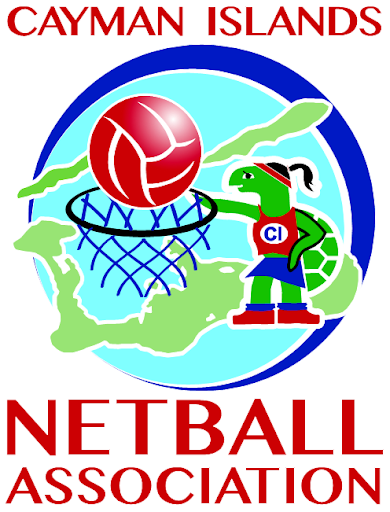  NEW BOARD TO SERVE CINA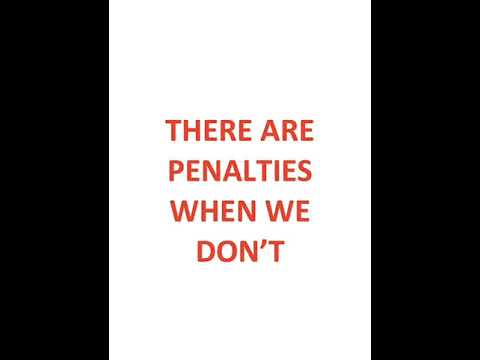 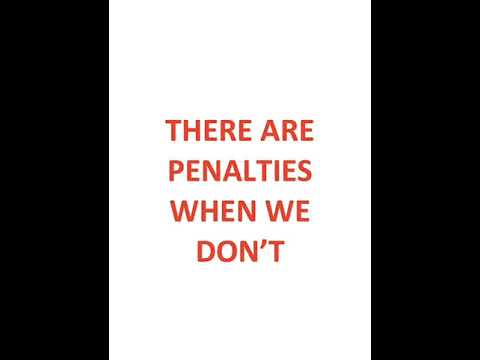 local club featuresAll Stars Netball Club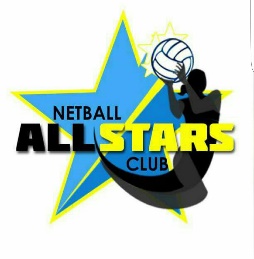 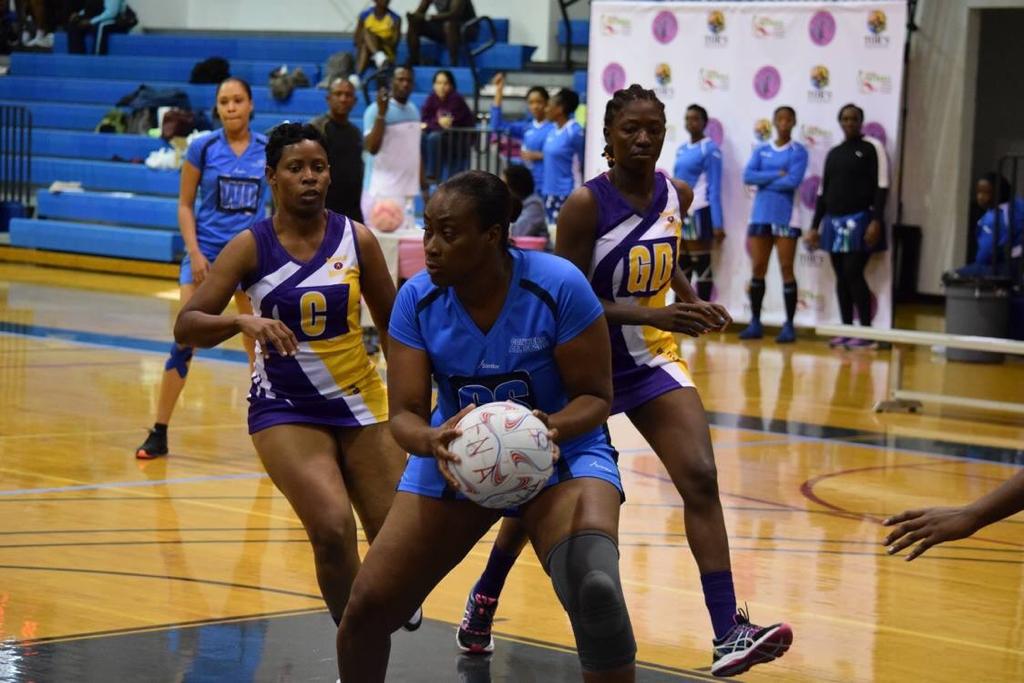 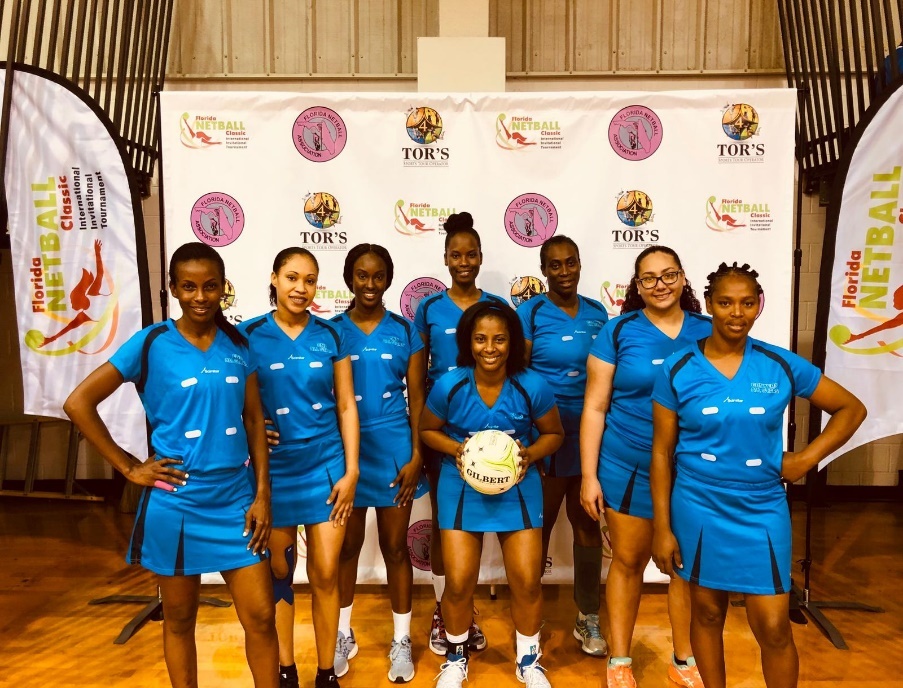 Sky Angels Netball Club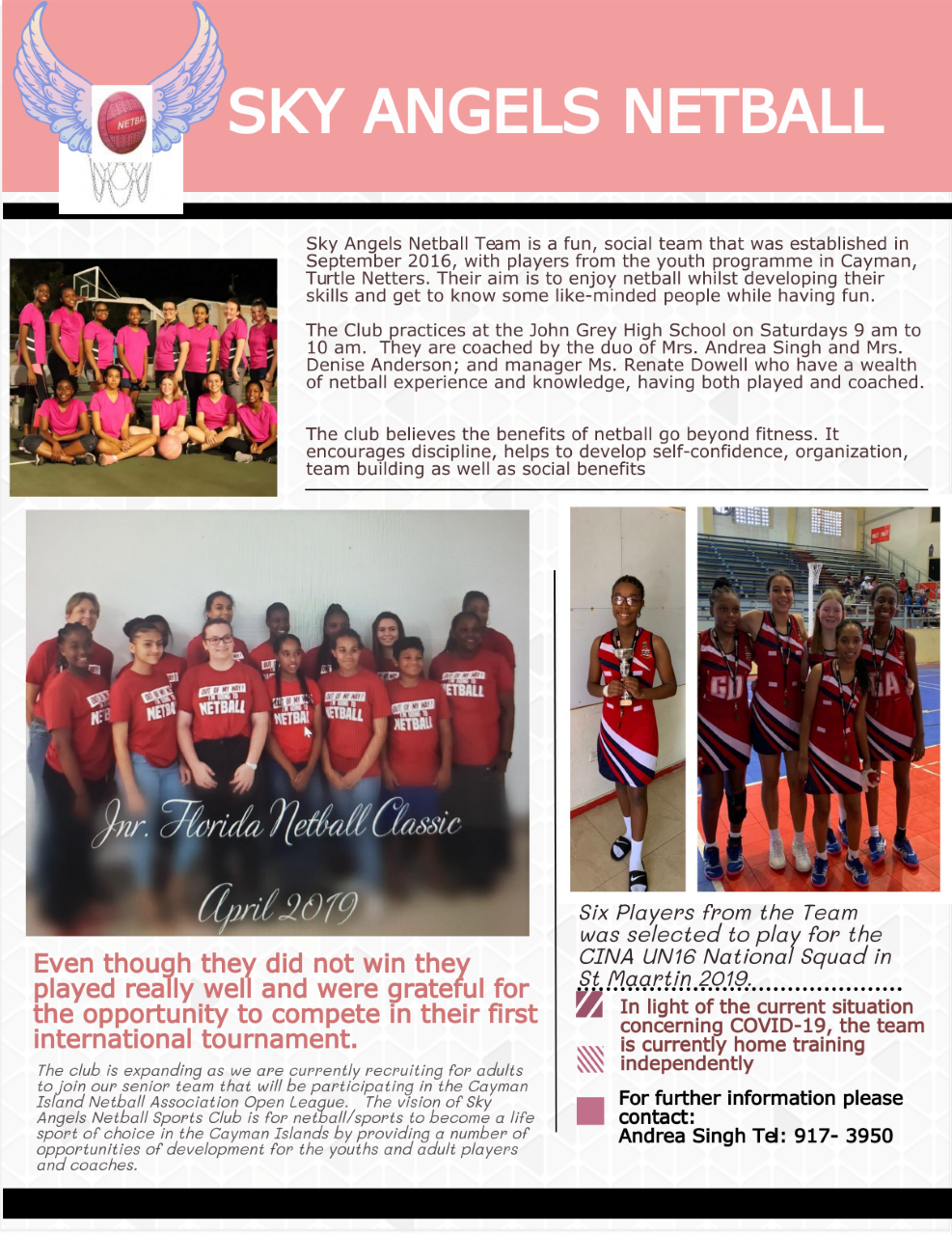 International Netball News